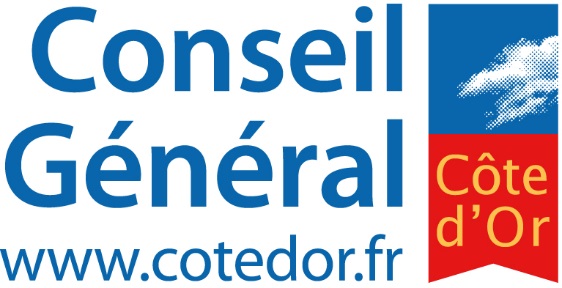 PUBLICATION dans le cadre de l'Article L.49du Code des Postes et Communications ÉlectroniquesCréation d'une artère optique sur La Route Départementale 906 entre
LA ROCHE EN BRENIL et MOLPHEY et sur la Route de la Croix (D108) à MolpheyContactsMaître d'ouvrage :Conseil Départemental de Côte-d'OrPôle Aménagement et Développement des TerritoiresMission Aménagement numérique1 5 rue Joseph TissotB.P. 1601 21035 Dijon CedexChargé d'affaires Mission Aménagement numérique :M. Frédéric POURNIN	Tél : 03 80 63 67 12 e-courriel : frederic.pournin@cotedor.fr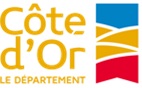 PROJET CD21 – LA ROCHE EN BRENIL -MOLPHEYSoumis par Nadège GUITTON le … 2019Pose de 3 fourreaux en tranchée étroite diamètre 32/40 sur chaussée et rive de chaussée de la D906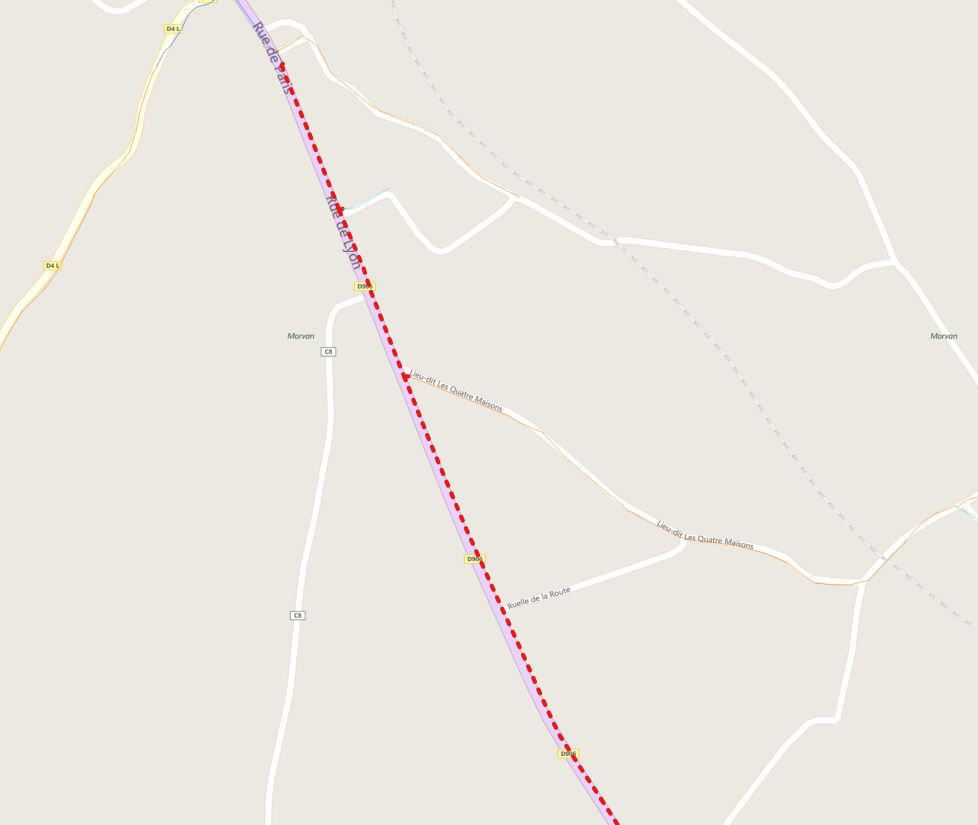 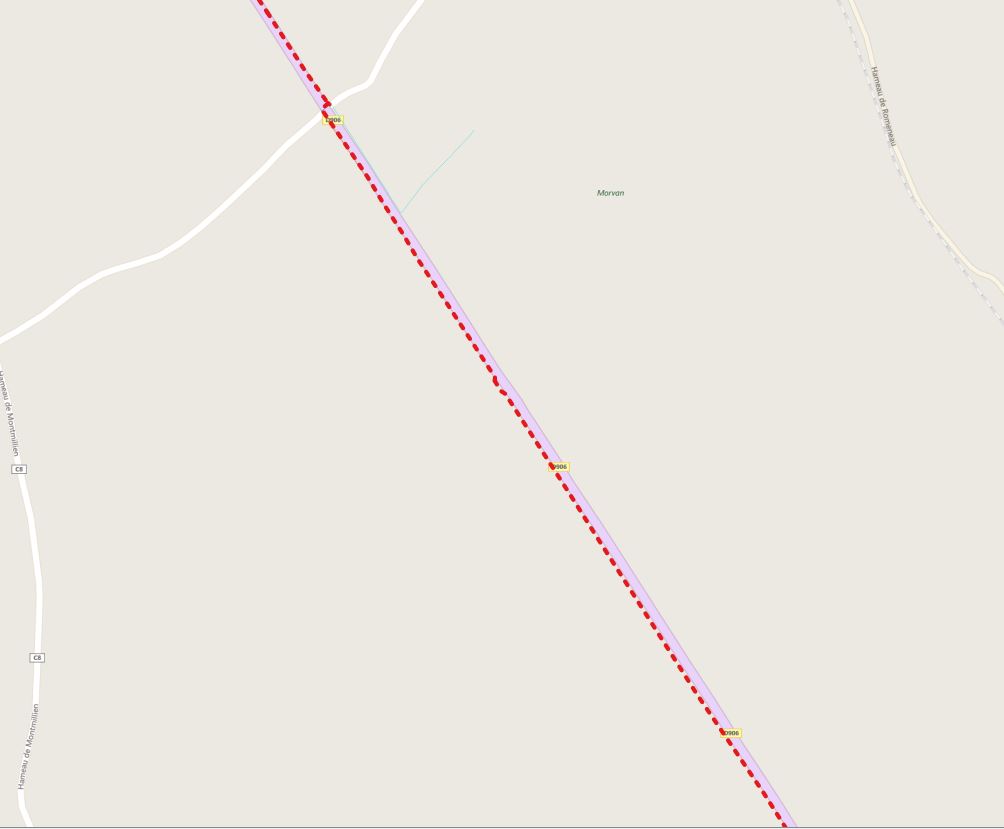 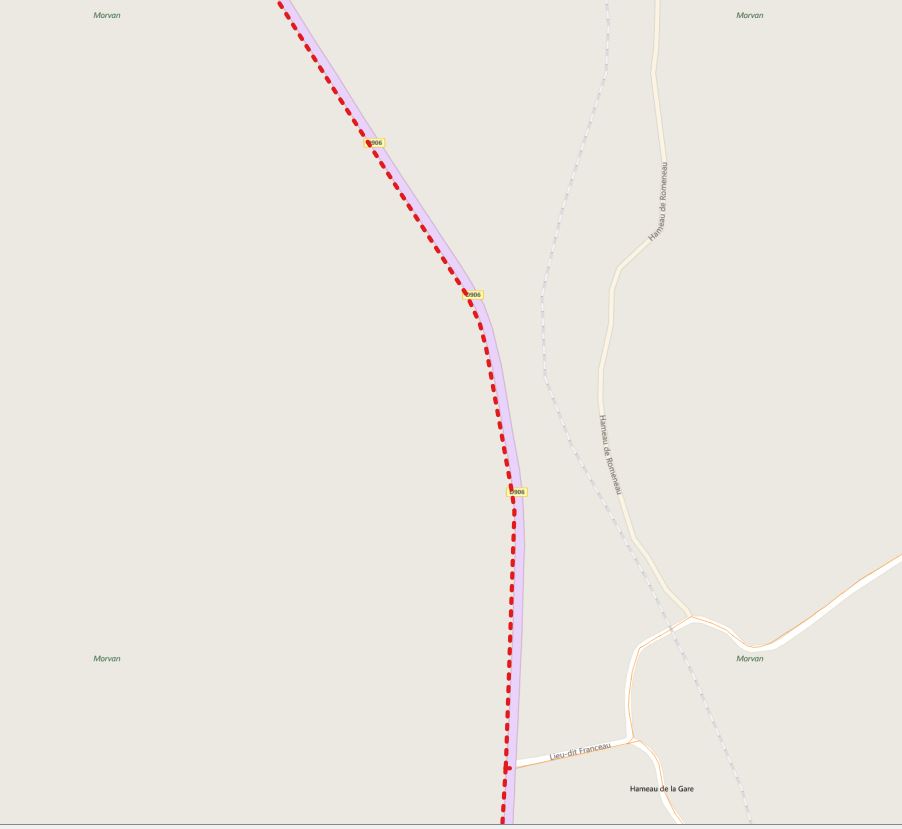 Pose de 3 fourreaux en tranchée étroite diamètre 32/40 sur chaussée et rive de chaussée de la D906 et de la D108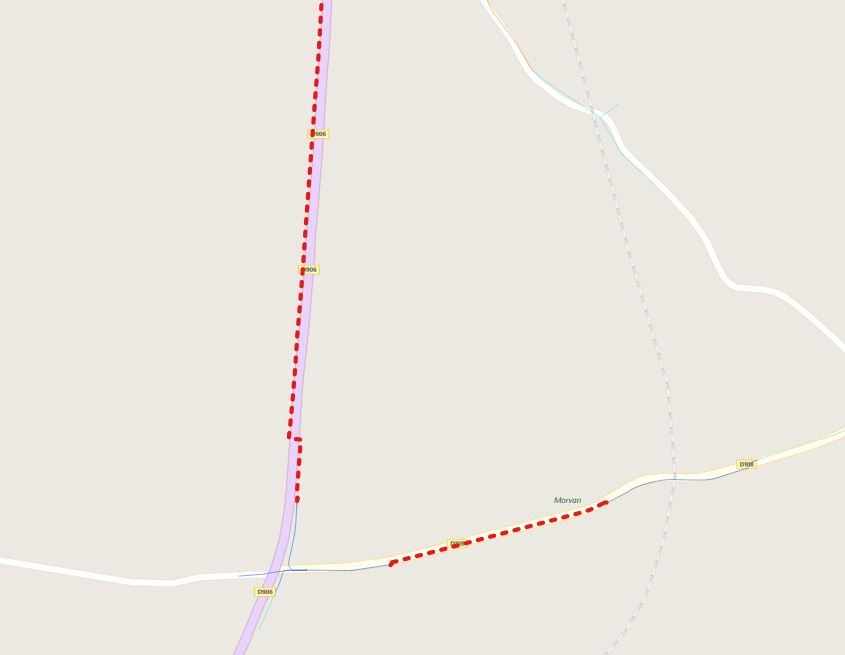 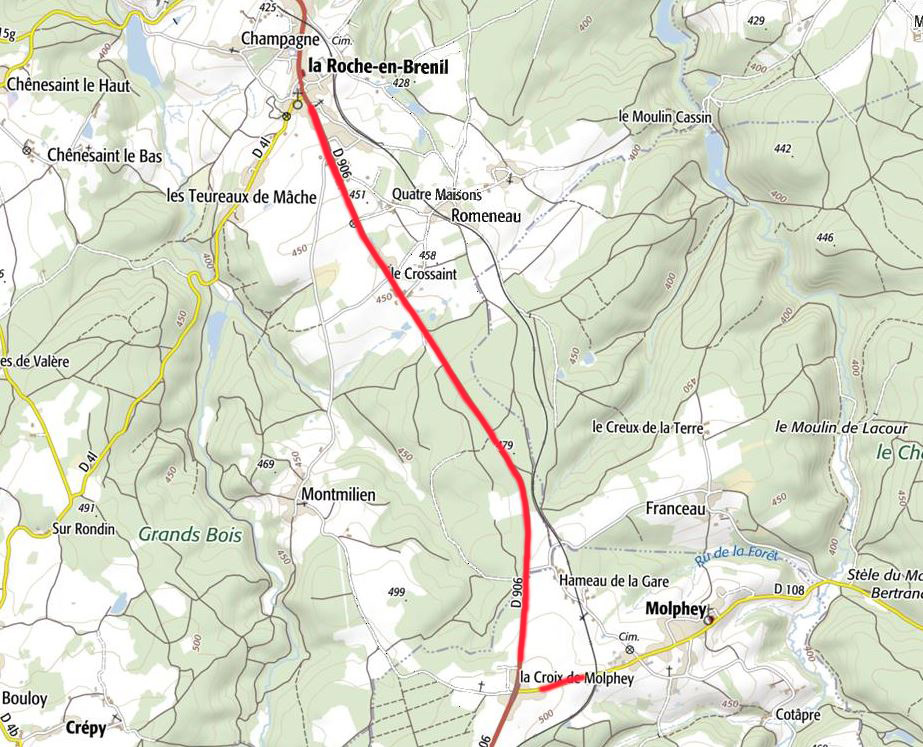 Informations maître d’ouvrageOrganisme : Mission Aménagement NumériqueNom référent: POURNINPrénom référent: FrédéricTéléphone: 03 80 63 67 12Courriel: frederic.pournin@cotedor.frEntreprise maitre d'œuvre : Orange DIJONInformations Type de travaux: Réseau souterrainLongueur:       4368 mlDate début du chantier :  Janvier 2020Date de fin du chantier :  Décembre 2020Emplacement: Liaison La Roche en Brenil / Molphey D906Molphey Route de la Croix D108Cote-d'Or - BourgogneFrance